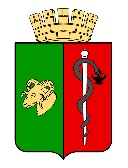 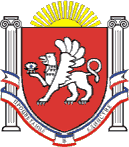 ЕВПАТОРИЙСКИЙ ГОРОДСКОЙ СОВЕТ
РЕСПУБЛИКИ КРЫМР Е Ш Е Н И ЕI созывСессия №8803.04.2019                            г. Евпатория                                          №1-88/1Об утверждении Отчета о деятельности Контрольно-счетного органа -  Контрольно-счётной палаты городского округа Евпатория Республики Крым в 2018 году             В соответствии со статьей 19 Федерального закона от 07 февраля 2011 года № 6-ФЗ «Об общих принципах организации и деятельности контрольно-счетных органов субъектов Российской Федерации, и муниципальных образований», заслушав Отчет о деятельности Контрольно-счетного органа-Контрольно-счётной палаты городского округа Евпатория Республики Крым в 2018году, - городской совет Р Е Ш И Л:Утвердить Отчёт о деятельности Контрольно-счетного органа-Контрольно-счётной палаты городского округа Евпатория Республики Крым  в 2018году (прилагается);Настоящее решение вступает в силу со дня его принятия и подлежит обнародованию на официальном сайте Правительства Республики Крым – http://rk.gov.ru в разделе: муниципальные образования, подраздел – Евпатория, а так же на официальном сайте муниципального образования городской округ Евпатория Республики Крым – http://my-evp.ru в разделе Документы, подраздел – Документы городского совета в информационно-телекоммуникационной сети общего пользования. Контроль за исполнением настоящего решения возложить на комитет по вопросам нормотворческой деятельности, регламента, депутатской этики, связям с общественностью, взаимодействия с правоохранительными органами, информационной политики, межнациональным отношениям местному самоуправлению и противодействия коррупции городского совета. Председатель Евпаторийского городского совета                                                         О.В. Харитоненко